Attorney Client Privilege Meeting commenced at 5:30 PM; continued with the Regular Town Board Meeting at 6:00 PM.  MINUTESMinutes of the Regular Town Board Meeting commencing at 6:00 PM in the downstairs courtroom April 12, 2022 located at 14-16 Mill St. Sodus, NY  14551.  All meetings are open to the public.In addition this meeting was available through Zoom. Legal Notices were published and posted accordingly.  	Present:			Scott Johnson, Supervisor (Zoom)David LeRoy, Councilperson/Deputy Supervisor Don Ross, CouncilpersonChris Tertinek, Councilperson Cathy Willmott, Councilperson 	Recording Secretary:		Lori Diver, Sodus Town Clerk-RMC	Absent:			N/A Others Present:	Dale Pickering, Highway Superintendent 				Sal Vittozzi- Camp Beechwood 				Craig Schwartz, Code Enforcement Officer  				Amy Kendall, Town Attorney Zoom				Julia O’Sullivan- Town Attorney ZoomSupervisor Scott Johnson called the Regular Town Board Meeting to order commencing at 6:00 PM with the Pledge of Allegiance and Lori Diver opened with roll call. All were   present.PUBLIC SPEAKER:(Craig Schwartz)Craig Schwartz Code Enforcement Officer and back-up Dog Control Officer gave his verbal and written two week resignation to the Board. The Board thanked Craig for all of his hard work and stated he truly will be missed. Craig spoke with the Board regarding the Code Enforcement position. He suggested it should probably be full-time position rather than part time.  SUPERVISOR’S REPORTThe Supervisor’s report was presented for March 2022.  Councilperson Chris Tertinek motioned to accept and file this report, which was seconded by Councilperson Cathy Willmott. Upon roll call the following votes were heard, Scott Johnson, aye; David LeRoy, aye; Don Ross, aye; Chris Tertinek, aye; and Cathy Willmott; aye. Motion carried.TOWN CLERK’S REPORTThe Town Clerk’s Report, Town Clerk’s bank statements for audit, and bank register for March 2022 were presented.  Councilperson David LeRoy motioned to accept and file these reports, which was seconded by Councilperson Chris Tertinek. Upon roll call the following votes were heard, Scott Johnson, aye; David LeRoy, aye; Don Ross, aye; Chris Tertinek, aye; and Cathy Willmott; aye. Motion carried.TAX COLLECTION REPORTThe Tax Collection Report, Tax Collection bank statements for audit, and bank register for March 2022 were presented.  Councilperson Cathy Willmott motioned to accept and file these reports, which was seconded by Councilperson Chris Tertinek. Upon roll call the following votes were heard, Scott Johnson, aye; David LeRoy, aye; Don Ross, aye; Chris Tertinek, aye; and Cathy Willmott; aye. Motion carried.MINUTESMinutes from March 8, 2022 was presented to the Town Board for approval.  Councilperson David LeRoy motioned to accept and file these Minutes, which was seconded by Councilperson Cathy Willmott. Upon roll call the following votes were heard, Supervisor Scott Johnson, aye; David LeRoy, aye; Don Ross aye Chris Tertinek, aye; and Cathy aye. Motion carried.Minutes from March 24, 2022 was presented to the Town Board for approval.  Councilperson Don Ross motioned to accept and file these Minutes, which was seconded by Councilperson Chris Tertinek. Upon roll call the following votes were heard, Supervisor Scott Johnson, aye; David LeRoy, aye; Don Ross aye Chris Tertinek, aye; and Cathy Willmott; aye. Motion carried.ABSTRACT RESOLUTION TO PAY ABSTRACT No. 6(01	04-2022)WHEREAS, the following bills were presented for payment on Abstract 6:		General       	      	 147-162		$        6,552.15Highway               	 108-118		$      15,649.09Bridge Project           	  005-005		$        4,512.00  Sewer District 		 002-002		$        1,622.22Special St. Lighting 	 009-009	             $        1,115.81					   GRAND TOTAL:   $        29,451.27Councilperson Chris Tertinek motioned to adopt this resolution which was seconded by Councilperson Don Ross. Upon roll call the following votes were heard, Scott Johnson, aye; David LeRoy, aye; Don Ross, aye; Chris Tertinek, aye; and Cathy Willmott; aye. Resolution Adopted. PUBLIC WORKS COMMITTEE: Councilperson David LeRoy, Chair(Highway, Drainage - Deputy Town Supervisor)HIGHWAY REPORT:(Dale Pickering – Highway Superintendent) Councilperson David LeRoy motioned to accept and file the monthly March 2022 Highway Report from Dale Pickering Highway Superintendent was seconded by Councilperson Don Ross.  Upon roll call the following votes were heard, Scott Johnson, aye; David LeRoy, aye; Don Ross, aye; Chris Tertinek, aye; and Cathy Willmott; aye. Motion carried.Dale Pickering discussed that he will be interviewing very soon for the vacant position of Motor Equipment Operator. SALT BARN UPDATE:Councilperson David LeRoy and Dale Pickering had a meeting with Dave Doyle, MRB regarding the timeline of the Salt Barn project and some minor adjustments to the schedule. GENESEE FINGER LAKES GRANT PROPOSAL: Councilperson David LeRoy sated he spoke with a Rob Richardson regarding an energy grant that the Town of Sodus qualifies for. Richardson would like to come out and do a presentation for the Town Board.  LeRoy asked Lori Diver Sodus Town Clerk to follow through with Richardson to set a meeting up. There was discussion on the Harriman Park public dock and the repair that needs to be done in front of the dock. DRAINAGEN/ARECREATION/ENVIRONMENTAL COMMITTE: Cathy Willmott, Councilperson (Recreation, Assessor, Parks, Cemeteries)Recreation ReportCouncilperson Chris Tertinek motioned to accept and file the monthly March 2022 Town Recreation Report from Director, Sheila Fisher was seconded by Councilperson Don Ross.  Upon roll call the following votes were heard, Scott Johnson, aye; David LeRoy, aye; Don Ross, aye; Chris Tertinek, aye; and Cathy Willmott; aye. Motion carried.The Sodus Central School had a circus. It went very well.  Assessor’s Report (Nathan Mack, Assessor)Councilperson Chris Tertinek motioned to accept and file the monthly March 2022 Assessor’s Report from Sole Assessor, Nathan Mack was seconded by Councilperson Cathy Willmott.  Upon roll call the following votes were heard, Scott Johnson, aye; David LeRoy, aye; Don Ross, aye; Chris Tertinek, aye; and Cathy Willmott; aye. Motion carried.Camp Beechwood/Sodus Groundskeeper Report (Sal Vittozzi-Caretaker-Sodus Town Groundkeeper) Councilperson David LeRoy motioned to accept the monthly March 2022 Camp Beechwood-Parks & Cemeteries Report from Sal Vittozzi; Sodus Town Groundskeeper-Caretaker was seconded by Councilperson Don Ross. Upon roll call the following votes were heard, Scott Johnson, aye; David LeRoy, aye; Don Ross, aye; Chris Tertinek, aye; and Cathy Willmott; aye. Motion carried.On June 18th, 2022 at Camp Beechwood, there will be a ribbon cutting ceremony for former Councilperson John Faulks’s “Sunset Pavilion”.  It will kick off at 2:00 PM with live music, 3:00 PM will be the dedication ceremony and John Faulks’s band will be playing. There will also be food trucks.  Sal Vittozzi stated they have received 16 picnic tables from Fairhaven State Park for permanent use at Beechwood. Trail Life Boys Troop from Seneca Falls came volunteered their time at Camp Beechwood. The Lioness Club helped stained at Beechwood.  In addition, the Rotary Club will be at Beechwood on Earth Day to help cleanup and Jay Rosscup has some Wayne Cap Volunteers that are willing to help too. BUILDINGS AND GROUNDS COMMITTEE:  Councilperson Chris Tertinek, Chair(Town Property, Animal Control, Flood Damage Prevention)CODE ENFORCEMENT REPORT:Craig Schwartz- CEO Councilperson Don Ross motioned to accept the monthly March 2022 Code Enforcement Report as written was seconded by Councilperson David LeRoy. Upon roll call the following votes were heard, Scott Johnson, aye; David LeRoy, aye; Don Ross, aye; Chris Tertinek, aye; and Cathy Willmott; aye. Motion carried.DOG CONTROL REPORT:Tracy Brown, Primary DCOCraig Schwartz- Secondary DCO No DCO Report for March 2022- No CallsFLOOD DAMAGE PREVENTION REPORT-Code 69:Chris Tertinek, Councilperson Chris gave his Flood Damage Prevention Report.  Mid May the water forecast is expected to be 4 ½ inches higher and the forecast for the middle July it is projected the water levels with be at 246.9 feet above sea level. PUBLIC SAFETY/DRAINAGE/ENVIRONMENT COMMITTEE: Councilperson Don Ross, Chair (Fire, Ambulance, Emergency Preparedness) Councilperson Don Ross stated he emailed the 911 report and sent out the SESA Minutes to everyone. April 30, 2022 the Wallington Fire Department is having there ATV-Side-by-Side event and May 15, 2022 is the Bog and Grog. The next SESA meeting will be at the Wallington Fire Department April 22, 2022 at 8:00 AM. Randy Crandell is making breakfast sandwiches. TOWN HALL COMMITTEE: Scott Johnson, Supervisor  (Personnel, Clerks, Justices, Assessor, Building Inspector, Town Council, Boards, Insurances, Finance)CORRESPONDENCE & INFORMATIONSupervisor Scott Johnson discussed the Town of Sodus and Sodus Town Court records storage.  Currently the records are stored at the Sodus Central School District.  These records do need to be moved sooner than later. The Sodus Town Court received money from the JCAP grant and will be purchasing a storage container. In addition, there was discussion about the Town records needing to be moved as well from the School. We currently are renting an A-Verdi storage container for records that were damaged in the fire and several highway tools as well.  Councilperson David LeRoy will check into the cost for purchasing cost for this container.  Depending on the cost will be a factor in transferring all the records over from the Town.                                                                                Councilperson Cathy Willmott motioned to accept Craig Schwartz’s two week written resignation (submitted April 12, 2022) as the Town of Sodus Code Enforcement Officer was seconded by Councilperson Chris Tertinek. Upon roll call, the following votes were heard Supervisor Scott Johnson, aye; LeRoy, aye; Ross, aye; Tertinek, aye; and Willmott, aye.  Motion carried.  Councilperson Cathy Willmott motioned to allow Lori Diver Sodus Town Clerk to advertise for the Code Enforcement Officer and Back-up Dog Control Officer position was seconded by Councilperson David LeRoy. Upon roll call, the following votes were heard Supervisor Scott Johnson, aye; LeRoy, aye; Ross, aye; Tertinek, aye; and Willmott, aye.  Motion carried.  SPEND HIGHWAY FUNDS -2022 RESOLUTION (02	04-2022)Supervisor Johnson offered the following resolution for its adoption, THEREFORE BE IT RESOLVED, the Town Board authorizes the agreement to spend highway funds for 2022, and 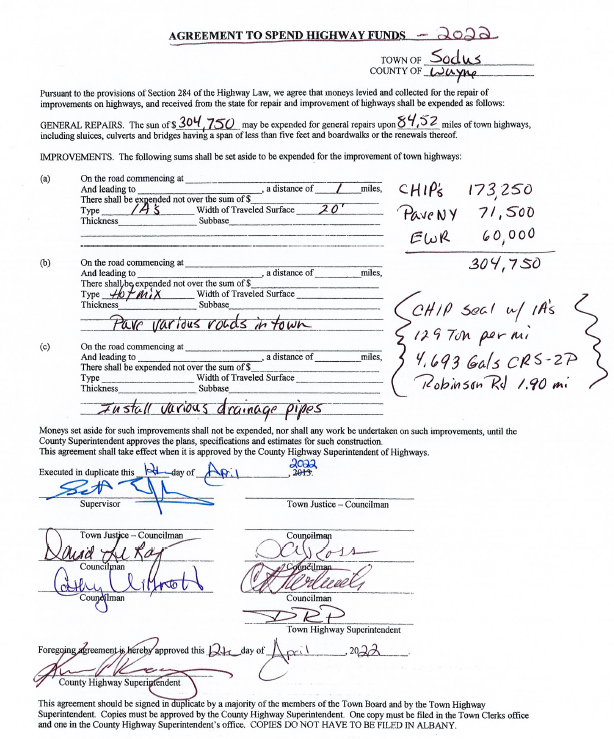 FURTHER BE IT RESOLVED, Councilperson Chris Tertinek motioned to adopt this resolution which was seconded by Councilperson Cathy Willmott. Upon roll call the following votes were heard, Scott Johnson, aye; David LeRoy, aye; Don Ross, aye; Chris Tertinek, aye; and Cathy Willmott; aye. Resolution Adopted. HIGHWAY -NEW GATES 420 DIGITAL CRIMPER RESOLUTION (03	04-2022)Supervisor Johnson offered the following resolution for its adoption, THEREFORE BE IT RESOLVED, the Town Board authorizes Dale Pickering Highway Superintendent to purchase a new Gates 420 Digital Crimper from Lawson Products for $1,566.85 out of DA5130.2 Fire/Tool Insurance Fund, and FURTHER BE IT RESOLVED, Councilperson David LeRoy motioned to adopt this resolution which was seconded by Councilperson Don Ross. Upon roll call the following votes were heard, Scott Johnson, aye; David LeRoy, aye; Don Ross, aye; Chris Tertinek, aye; and Cathy Willmott; aye. Resolution Adopted. HIGHWAY - SURPLUS AUCTIONS INTERNATIONAL  RESOLUTION (04	04-2022)Supervisor Johnson offered the following resolution for its adoption, THEREFORE BE IT RESOLVED, the Town Board authorizes Dale Pickering Highway Superintendent to surplus the following items listed to Auctions International for the year 2022, and NAPA rolling tool chest2    20 Ton Jack standsMisc. hydraulic cylinders, valves & pumps2   20 Ton air jacks1 skid of misc. wheel studs & nuts, etc.1   14” Milwaukee chop saw1   8” Delta bench grinder1  20 Ton hydraulic bottle jack1  8’ Aluminum truck cap1 NAPA storage cabinet w/misc. parts1 skid of misc. bearings, etc.Tarp rack parts3  Parts trays for storing hardwareHeavy duty 8” bench grinder FURTHER BE IT RESOLVED, Councilperson Chris Tertinek motioned to adopt this resolution which was seconded by Councilperson Cathy Willmott. Upon roll call the following votes were heard, Scott Johnson, aye; David LeRoy, aye; Don Ross, aye; Chris Tertinek, aye; and Cathy Willmott; aye. Resolution Adopted. Supervisor Johnson discussed that he would like to set up a “Community Organizer” for the Town of Sodus events.  The Board liked the idea.  Johnson said he has someone in mind for the position. He shared that Josh Faulks would be amazing at this position. Instead of being added to the payroll, he would like Josh to work as a contract employee only. Johnson will check with Josh to officially confirm he would like the job. Councilperson Chris Tertinek motioned to allow Lori Diver Sodus Town Clerk to advertise for bids for the 2022 Spring Cleanup June 3- June 4 (8:30 AM to 3:30 PM) at the Sodus Town Highway Barn 84 Rotterdam Rd. Sodus, NY  14551 was seconded by Councilperson Don Ross. Upon roll call, the following votes were heard Supervisor Scott Johnson, aye; LeRoy, aye; Ross, aye; Tertinek, aye; and Willmott, aye.  Motion carried.  Councilperson David LeRoy motioned to create a committee specifically for updating the Town of Sodus Zoning Map (per Chandra Jensen) was seconded by Councilperson Don Ross. Upon roll call, the following votes were heard Supervisor Scott Johnson, aye; LeRoy, aye; Ross, aye; Tertinek, aye; and Willmott, aye.  Motion carried.  DISCUSSION:Supervisor Johnson shared that Dennis Grabb has accepted the position on the County Planning Board. Councilperson Chris Tertinek motioned for to approve his appointment was seconded by Councilperson David LeRoy. Upon roll call, the following votes were heard Supervisor Scott Johnson, aye; LeRoy, aye; Ross, aye; Tertinek, aye; and Willmott, aye.  Motion carried.  Councilperson David LeRoy discussed that his son is looking into dates for CPR classes to be given at the Town. LeRoy also asked Town Clerk Lori Diver for the names that want to attend the class. Councilperson Don Ross motioned to adjourn the meeting was seconded by Councilperson Chris Tertinek. Upon roll call the following votes were heard, Scott Johnson, aye; David LeRoy, aye; Don Ross, aye; Chris Tertinek, aye; and Cathy Willmott; aye. Motion carried.Meeting adjourned at 7:16 PM Recording Secretary,Minutes Written By: Lori Diver Sodus Town Clerk, RMC  